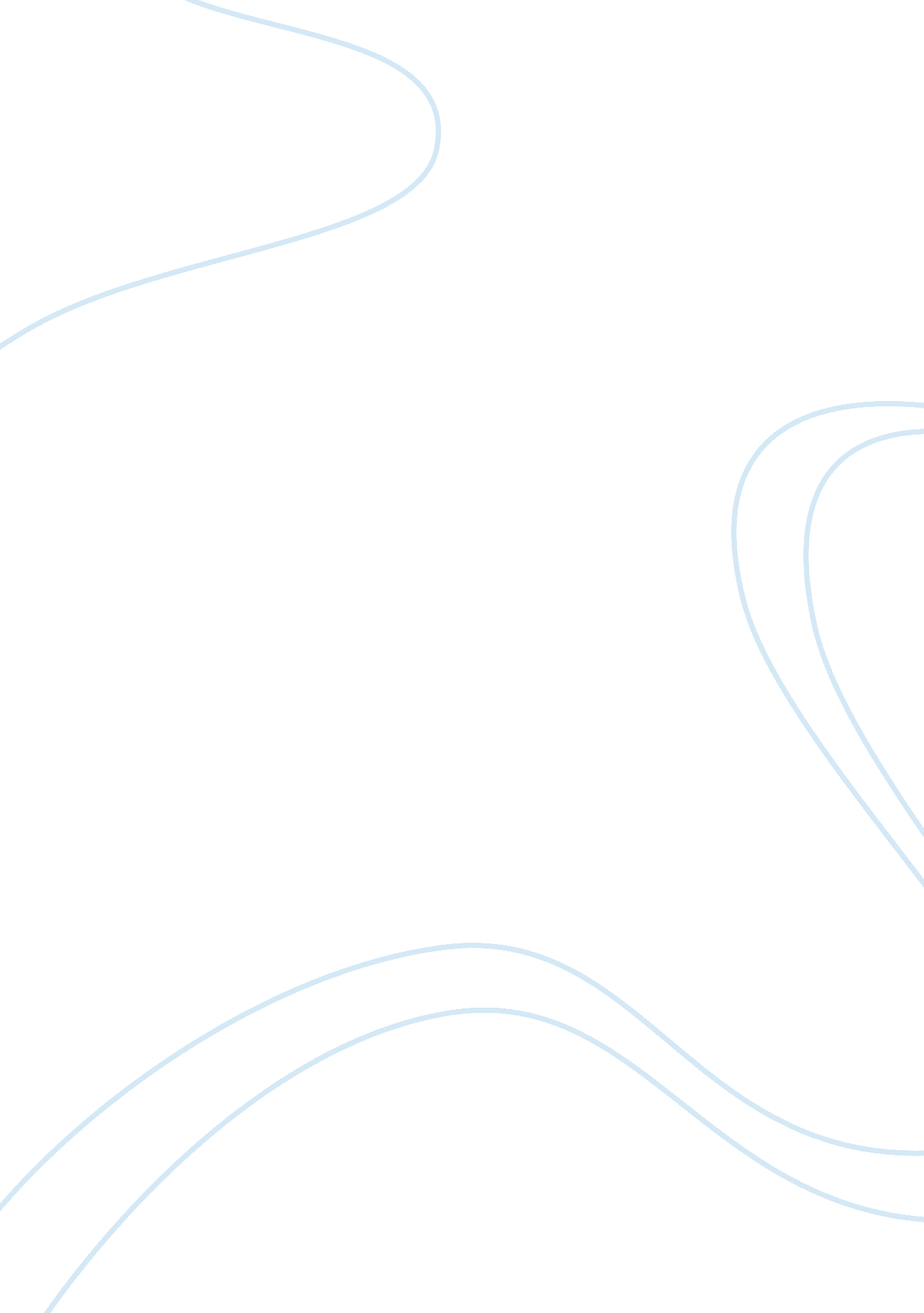 History of the cuban missile crisis history essayWar, Vietnam War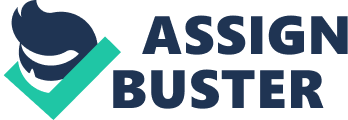 The Bay of Pigs was the operation that was designed as any agencies of subverting the authorities without uncovering that the United States engagement in the operation. The program was originally called for the gradual build-up of anti-Castro forces within Cuba into a political and military motion. However the programs rapidly changed into a all-out invasion, with the budget spread outing from $ 4 million good over to $ 46 million and the CIA preparation and providing anti-Castro Cuban expatriates to Cuba. In 1956 Fidel Castro led a Guerrilla Force in a rebellion against the authorities place of Fulgencio Batista. During the old ages in 1959 Batista fled the state, and Castro so became leader of Cuba 's new radical government. Castro made credence of these atomic missiles from the Soviet Union which so led to the Cuban Missile Crisis of 1962. Anterior towards this revolution the United States had a important influence in Cuba 's economic and political personal businesss, But Castro 's new authorities refused to be influenced by the United States. The United States grew in fright that Castro would set up a new communism government in Cuba, so the United States applied economic force per unit area and in 1960 an trade stoppage that cut off trade between the United States and Cuba. In an attempt to destruct Castro 's authorities, the United States trained and armed a anti-Castro Cuban exiles populating in the United States. These expatriates invaded Cuba in 1961, with a landing at the Bay of Pigs. Castro 's ground forces easy defeated the expatriates. His triumph during the Bay of Pigs invasion strengthened Castro 's control over Cuba. During this most Cubans resented the United States intercession in Cuban dealingss and they railed behind Castro, who declared that Cuba was a Communist state. The Cuban Missile Crisis marked the point at which theCold Warbegan to dissolve. The Cuban Missile Crisis ( known as The October Crisis in Cuba ) was a confrontation between the Soviet Union, Cuba and the United States in October 1962, during the Cold War. In September 1962, the Cuban and Soviet authoritiess began to sneakily construct bases in Cuba for a figure of medium- and intermediate-range ballistic atomic missiles ( MRBMs and IRBMs ) with the ability to strike most of the Continental United States. This action followed the 1958 deployment of Thor IRBMs in the UK and Jupiter IRBMs to Italy and Turkey in 1961 - more than 100 U. S.-built missiles holding the capableness to strike Moscow with atomic payloads. On October 14, 1962, a United States U-2 photoreconnaissance plane captured photographic cogent evidence of Soviet missile bases under building in Cuba. The resulting crisis ranks with the Berlin Blockade as one of the major confrontations of the Cold War and is by and large regarded as the minute in which the Cold War came closest to turning into a atomic struggle. [ 1 ] The United States considered assailing Cuba via air and sea and settled on a military `` quarantine '' of Cuba. The U. S. announced that it would non allow violative arms to be delivered to Cuba and demanded that the Soviets dismantle the missile bases already under building or completed in Cuba and take all violative arms. The Kennedy disposal held a slender hope that the Kremlin would hold to their demands, and expected a military confrontation. On the Soviet terminal, Nikita Khrushchev wrote in a missive to Kennedy that his quarantine of `` pilotage in international Waterss and air infinite to represent an act of aggression impeling world into the abysm of a universe nuclear-missile war. '' from the Cuban Missile Crisis, peculiarly after Khrushchev was relieved of his place as leader, there was a conjunct attempt on both parts for weaponries control, ensuing in the sign language of many bilateral understandings. the Cuban Missile Crisis highlighted the importance of a clear and direct system of communicating between Moscow and Washington. During the crisis, the two leaders communicated with each other through missive authorship, which proved to be a really slow signifier of communicating, peculiarly in such a tense clip. So, in 1963, an understanding was reached, the Hot-line Treaty, ab initio utilizing teletype, telegraph and radio-telegraph communicating links. Of class with the development of new engineerings, these communicating links have been upgraded. At the recent fortieth anniversary conference on the Cuban Missile Crisis, it was noted that `` the lessons learned from the missile crisis might help those of us who are interested in cut downing the hazard of atomic calamity in the twenty-first century '' . In decision, a the major ground that a military struggle was averted was the cooperation between Kennedy and Khrushchev and their committedness to peace. Neither was willing to pay war, specially non Russia since their missile bases in Cuba were unfinished. Kchruschev would non hold been willing to support Cuba from American invasion anyhow, suppose a war did interrupt out. Many things could hold changed the class of the crisis to the point of catastrophe: if Kennedy had chosen to utilize air work stoppages, if Russia had crossed the quarantine line, if Kchruschev did n't hold to peace, if the missile bases had been finished. Fortunately these things were n't, and the universe was saved from a potentially ruinous atomic war. 